Auckland Yellow Pages Listing Upgrade Promo eDM WorkflowTarget AudienceAuckland Yellow pages section paid listing customersDo not have display or text ad in AucklandOfferUpgrade to Medium Text Ad spot colour for additional $5 per month on top of current listing / enhancement charges. (Equates to additional $5 x 18 = $90 to add to current listing / caption spend)Upgrade to Display Ad (monthly pricing) for half price. (Not eligible for bonus free display ad).eDMDeployed Weds August 30, 2023. Offer ends on 5pm Friday 29 September 2023.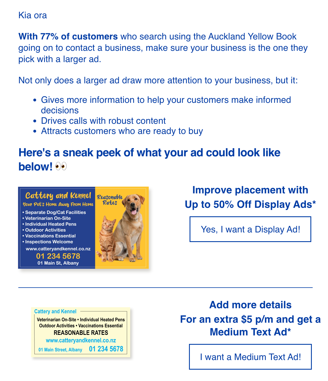 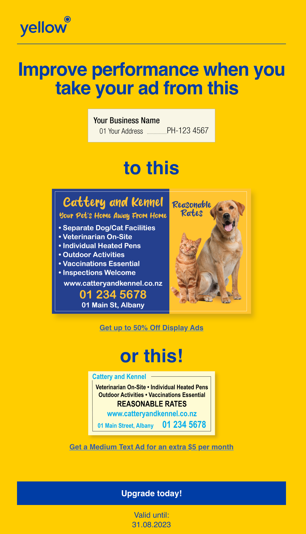 WorkflowCTA clicked: Click on CTA in email -> go to landing page -> Complete form -> form submission creates a Deal into Print Hot Leads pipeline -> Deals rotate around the print team for follow up and normal sales process takes over
Email opened/no link followed: if email has been opened but no action taken after 24 hours a deal will be created and drop into Print Warm Leads pipeline -> sales will follow up and normal sales process will take overCustomer request Text Ad:Print Hot Lead Deal is assigned to Salesperson on rotational basis.Salesperson contacts customer confirms upgrade and final pricing. Note, add $90 to the current total rate of the paid listing / caption the Text Ad is replacing.Salesperson closes the Hot Lead Deal (as closed won) with $0 price because Salesperson will be amending the existing Deal (see next point)Sales Amends existing Hubspot Deal and change STAGE to either “Assigned or Working” whilst they finalise details with the customer. Sales collects information from customer and sends request to Business Support. Sales to specify Auckland Upgrade Promo offer to Business Support when closing / submitting deal.BAU E+ process, billing term to be monthly (18)Loading Instructions:Any exceptions must be pre-approved by Sales with Rob Jane.Business Support calculates new total charge and discount value to apply.Udac: use either 2TS2 (rate $1164) or 2TSP (rate $381) whichever is greater than the new total price to apply.E+ Discount Code: Use manual Rate “AK2024 Med Text U/g”Text Ad Promo Upgrade Business Rules / Exclusions:Not available to free listers or for new headingsMust be an upgrade from paid listing / caption / bold nameDoes not replace existing Text Ad or Display in heading.Auckland book onlyNot available for Local area coverageMax charge – cannot exceed rate for 2TS2 $1164 Scenario example:Customer with chargeable listing + bold name (total spend $440). Current total spend is higher than rate of the current Promo Text Ad udac 2TSP $381Load 2TS2 udac (rate $1164) and discount back to $530 ($440 current spend + $90 upgrade value)Customer request Display Offer:Print Hot Lead Deal is assigned to Salesperson on rotational basis.Salesperson contacts customer confirms upgrade and final pricing. Display ads are from the Monthly rate card, Regional coverage only.Salesperson closes the Hot Lead Deal (as closed won) with $0 price because Salesperson will be amending the existing Deal (see next point)Sales Amends existing Hubspot Deal and change STAGE to either “Assigned or Working” whilst they finalise details with the customer. Sales collects information from customer and sends request to Business Support & Art Studio for ad design. Sales to specify Auckland Upgrade Promo offer to Business Support when closing / submitting deal.BAU E+ process, billing term to be monthly (18)Loading Instructions:Any exceptions must be pre-approved by Sales with Rob Jane.Udac: New Display range from Monthly rate card E+ Discount Code: “AK2024 Display 50%”E+ will apply 50% discount to system rate of Display udac loaded.Discount re-rates at pcp – in year 2, Regional Display ads can offer free additional display ad same size new category if retain existing at full price.Display Promo Upgrade Business Rules / Exclusions:Must be an upgrade from paid listing / caption / bold nameDoes not replace existing Text Ad or Display in heading.Auckland book onlyMax Display 8UH. Full page Display excludedAvailable for Local area coverage Display AdTerms & ConditionsOnly available for advertising purchased in the Auckland 2024 Yellow pages.Offer ends on 5pm Friday 29 September 2023.The Medium Text Ad upgrade replaces the paid listing, caption or bold name enhancements within the same heading. The Medium Text Ad upgrade is charged as $90 (equivalent to $5 per month x 18 months) additional to the current charges for the paid listing, caption and / or bold name the Medium Text Ad replaces.The Display Ad upgrade applies within the same heading of the paid listing, caption or bold name enhancements.Not available to replace any existing Text Ad or Display Ad in the same heading.The Medium Text ad or Display Ad purchased in this offer re-rates to standard rate card price for following year Auckland edition (2025 delivered book).Full page Display Ad excluded from the 50% off Display Ad offer.Prices exclude GST.Yellow standard terms apply